Specific Requirement for Skills	Essential	DesirableProficient Written SkillsMaintain all Care Plans/care records in accordance with Catherine Care Limited policyYes		Yes	Leadership SkillsAbility to induct and orientate new employees to the job roleProvide Clients with support/assistance as they accomplish daily tasks, including bathing, eating, dressing, grooming and using the bathroom, as dictated in their Care PlanCommunicate any problems, concerns or changes to Clients’ family members as neededYes	No	Yes	NoCommunication SkillsSupport Workers must build rapport with people by establishing personal connections and showing interest in their livesSupport Workers must be able to communicate effectively with ClientsSupport Workers must have the communication skills to inform colleagues, management and professionals about the needs of ClientsYes	No	Yes	NoProblem-Solving SkillsSupport Workers need to be able to adapt and address situations quicklyPlan, develop, implement, and assess approaches to promote health and well-being, whilst recognising and reporting situations where there might be a need for protectionYes	No	Yes	NoKey Lines of Enquiry TableJob Title:Support WorkerReports to:Senior Support worker/Management Job Overview:(Note: In addition to these functions employees are required to carry out such duties as may reasonably be required)To provide care in accordance with best practice and legislative requirements, reflecting policies and procedures and agreed standards under the direction of the Senior Carer/Care CoordinatorTo support and enable Clients to maintain skills and personal interests whilst delivering person-centred care unique to the ClientTo maintain skills at a current level, undertake such training and development as required from time-to-time to maintain and progress knowledgeLocation:Day opportunities within the community Working Hours:36 hours over a 7-day period, with varying shift patterns as agreed with management.Responsibilities and Duties of the JobResponsibilities and Duties of the JobRole Specific Duties:Ensure Clients are at the heart of care delivery and their wishes and preferences enhance their wellbeingTo support Clients with all aspects of their day-to-day living, enabling them to enjoy the best possible quality of lifeMost of the employee's work will be within a day opportunities setting supporting Clients to access and engage in meaningful activities. Compassion, good communication skills and a calm and caring manner are essential for this important roleEnsure Care Plans and other information about how to support Clients are followedBe responsible for informing Senior staff of any changes in the needs of ClientsBe responsible for promoting and safeguarding the welfare of those individuals they supportWorking with Others:Develop effective working relationships with other employeesWork in cooperation with members of the multi-disciplinary teams to maximise opportunities for peopleIf desired by the Client, maintain and develop relationships with family, friends and other people important in their lifeLeading by Example:Seek opportunities for personal and professional growthBe a role model for other Support Workers and be an ambassador for the serviceBe professional, polite and reasonable at all timesPersonal Responsibilities:Commit to achieving the relevant qualifications commensurate with the roleAttend statutory training and any other training as directed by managementUnderstand and follow all policies and procedures relevant to the roleBe open to learning opportunitiesAreaSpecific RequirementWorking TogetherInvolve Clients, family, external agencies & colleaguesSpeak up when things go wrongRespect and DignityUnderstand person-centred care and can demonstrate treating people as individuals and respecting choicesPromoting independence and encouraging appropriate risk takingEverybody CountsEnsuring no one is discriminated against or excludedUnderstand human rights and impact on care deliveryFacilitating people to ‘speak up’ about concerns and acting upon themCommitment to Quality of CareStriving for quality in everything we do recognising and understanding what quality in care means for people using the servicesBeing accepting about criticism and focusing on improvementBeing open to new opportunities for learning and identifying the limits of skills and knowledgeCompassionTreating people with kindnessUnderstanding the importance of empathy in all areas of employmentUnderstanding the values of others and always providing a caring serviceImproving LivesFocus on how things could be done better and sharing ideasUnderstanding of wellbeing and what is important to people using the serviceImproving outcomes for peopleEnsuring appropriate services are provided for people using the servicesKey Line of Enquiry (KLOE)SupportingW2 - Does the governance framework ensure that responsibilities are clear and that quality performance, risks and regulatory requirements are understood and managed?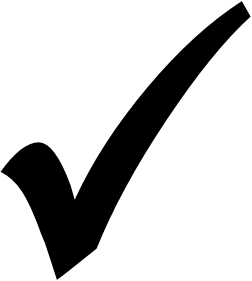 